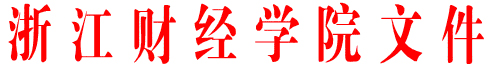 浙财院〔2006〕232号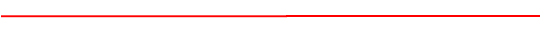 关于印发《浙江财经学院本科毕业实习环节质量评价试行办法》的通知各二级学院（部）、处室：《浙江财经学院毕业实习环节质量评价试行办法》现予印发，请遵照执行。特此通知。附件：浙江财经学院本科毕业实习环节质量评价试行办法二○○六年十一月四日附件浙江财经学院本科毕业实习环节质量评价试行办法为了深化我校本科教学改革，完善我校毕业实习教学质量管理制度建设，进一步提高毕业实习质量，特制定本办法。本办法涉及的评价标准分两部分，分别适用于指导教师对学生的评价和专家组对二级学院毕业实习环节综合质量的评价。一、对学生评价毕业实习的校内指导教师在学生毕业实习结束后，使用“学生毕业实习质量评价表”（表1），对学生毕业实习质量进行评价，成绩按优、良、中、及格、不及格五级记分制记分。二、对二级学院评价1．在每届毕业实习工作结束后，由学校组织评价专家组使用“二级学院毕业实习环节综合质量评价表”（表2），对各二级学院毕业实习环节进行综合评价，成绩按百分记分制。2．“二级学院毕业实习环节综合质量评价表”（表2）指标体系分两部分，一部分为对学生、指导教师形成的过程材料进行评价，具体有“实习过程”、“实习作业实习报告质量”和“能力培养”三项指标；另一部分为对二级学院毕业实习环节中规章制度、计划安排、总结等过程管理材料进行评价，具体有“教学文件”、“教学条件”和“教学管理”。三项指标。3．评价采取抽查的方式，抽取本届毕业生总数10—20％的学生毕业实习材料，各毕业班级抽取数按上述比例执行。4． 在多个专家对同一指标进行评价时，其最后得分按平均分计算。累计各项指标得分，即为该二级学院毕业实习环节最终得分。5．评价专家组应对各二级学院的本届毕业实习材料认真评阅，并形成该二级学院本届毕业实习质量评语，评语中应指出存在的问题及改进意见。6．评价专家组在评价结束后，应形成全校本届毕业实习整体评价意见，连同对各二级学院的“二级学院毕业实习环节综合质量评价表”及质量评语，以书面形式上报教务处实践教学办公室。7．教务处将通过适当的形式及时对评价专家组的评价意见反馈到二级学院，各二级学院应认真讨论评价意见，积极采取措施，进一步改进下一届毕业实习工作。三、其它本办法自公布之日起执行，由教务处负责解释。表1：学生毕业实习质量评价表表2：二级学院毕业实习环节综合质量评价表项　目评价标准评价标准评价等级评价等级评价等级评价等级评价等级项　目评价标准评价标准ABCDE实习过程1学生在整个毕业实习环节中工作积极主动、认真负责，遵守实习守则和劳动纪律实习过程2实习安排合理，各项实习工作循序渐进，符合实习程序和工作流程的要求实习过程3全面地、独立地完成毕业实习教学要求的各项任务实习过程4实习内容记录完整、全面，实习内容能全面反映专业培养目标要求和学科、专业的特点实习过程5实习单位指导教师和实习单位给予的评价实习作业、实习报告质量6整体思路清晰，结构完整，文题相符实习作业、实习报告质量7论点鲜明，观点正确，条理分明，语言流畅实习作业、实习报告质量8用语格式、图表、数据、各种资料、标准的引用符合科学论文的写作规范实习作业、实习报告质量9部分成果在理论上具有新意，应用性研究对于实际工作具有一定意义能力培养10能了解社会，接触实际，巩固专业思想，培养良好的职业道德和工作作风能力培养11能综合运用所学专业业务知识和专业技能，观察问题、分析问题和解决问题能力培养12能较熟练地运用本学科的常规科学方法，能适当运用相关研究手段进行资料收集、加工、处理项　目A级标准A级标准A级分数得分教学文件（10%）1有科学、规范的教学管理制度、工作规范，有合理评分标准和办法5教学文件（10%）2有切合实际的教学进度计划5教学条件（10%）3组织领导机构健全，人员组成合理3教学条件（10%）4校内指导教师均具有讲师及以上职称或具有硕士学位；实习基地指导教师实践经验丰富，具有较强指导能力；一名指导教师指导的学生数不超过10人4教学条件（10%）5实习基地或场所等能满足教学要求3实习过程（30%）6实习安排合理，各项实习工作循序渐进，符合实习程序要求4实习过程（30%）7实习内容能全面反映专业培养目标要求和学科、专业的特点，符合实习大纲要求4实习过程（30%）8实习内容记录完整、全面、详细 7实习过程（30%）9学生在整个毕业实习环节中工作积极主动、认真负责，遵守实习守则和劳动纪律4实习过程（30%）10校内指导教师认真负责，指导充分，指导手册填写完整，学生成绩合理，评语客观、公正、有针对性6实习过程（30%）11对实习单位指导教师和实习单位给予的评价的评价5实习作业、实习报告质量（25%）12整体思路清晰，结构完整，条理分明，语言流畅，文题相符7实习作业、实习报告质量（25%）13用语格式、图表、数据、各种资料的引用符合写作规范5实习作业、实习报告质量（25%）14能充分反映实习的主要内容，有一定的深度8实习作业、实习报告质量（25%）15部分成果在理论上具有新意，应用性研究对于实际工作具有一定意义5能力培养（15%）16能了解社会，接触实际，巩固专业思想，培养良好的职业道德和工作作风5能力培养（15%）17能综合运用所学专业业务知识和专业技能，观察问题、分析问题和解决问题5能力培养（15%）18能较熟练地运用本学科的常规科学方法，能适当运用相关研究手段进行资料收集、加工、处理5教学管理（10%）19实习工作循序渐进，符合基本工作程序要求，过程检查制度化、规范化4教学管理（10%）20学生实习成绩分布合理3教学管理（10%）21总结认真，数据分析完整，自我评价工作合理；实习资料齐全，归档工作制度化、规范化3